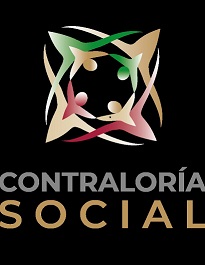 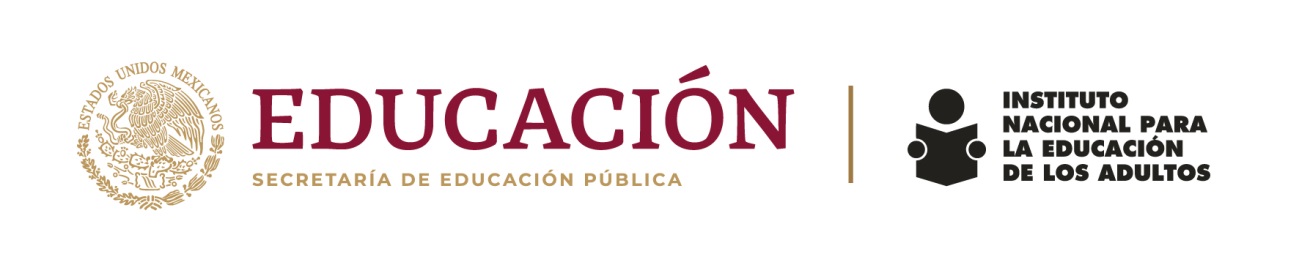 IntroducciónLa Ley General de Desarrollo Social en su artículo 69 señala que: “Se reconoce a la Contraloría Social como el mecanismo de los beneficiarios, de manera organizada, para verificar el cumplimiento de las metas y la correcta aplicación de los recursos públicos asignados a los programas de desarrollo social.”Asimismo, en cumplimiento a lo establecido en los Lineamientos para la promoción y operación de la Contraloría Social en los programas federales de desarrollo social, publicados en el Diario Oficial de la Federación el 28 de octubre de 2016, se emite el presente Esquema de Contraloría Social: Los medios por los cuales se difundirán la información relacionada con el programa y los procedimientos para realizar las actividades de contraloría social.La Dirección de Prospectiva, Acreditación y Evaluación (DPAyE) que fungirá como Instancia Normativa  diseñará el Material de difusión (Tríptico Anexo 11), mismo que será uno de los medios por los cuales se difundirá la información a la población beneficiada, relacionada con el Programa y los procedimientos para realizar las actividades de operación de Contraloría Social, y se podrá consultar en la liga: https://www.gob.mx/inea/documentos/contraloria-social-58825, además se registrará y estará disponible en el SICS y se remitirá a las cuentas de correo del personal con nombramiento de los Responsables y Enlaces de Contraloría Social de las Instancias Ejecutoras.Asimismo, los Institutos Estatales de Educación para Adultos y Unidades de Operación del INEA que fungirán como Instancias Ejecutoras, serán los responsables de distribuir el material de difusión (tríptico), diseñado por la Instancia Normativa; además podrán diseñar y distribuir su propio material de difusión (trípticos, cuadernillos, carteles, videos u otros), cumpliendo con los requerimientos mínimos de información que debe contener el material de difusión del numeral Décimo Tercero de los Lineamientos.Una vez validados y aprobados los documentos Esquema, Guía Operativa y Programa Anual de Trabajo de Contraloría Social por parte de la Secretaría de la Función Pública (SFP), la Instancia Normativa los difundirá en su página de internet https://www.gob.mx/inea/documentos/contraloria-social-58825 y se notificará a las Instancias Ejecutoras para hacer de su conocimiento la liga en donde se pueden consultar dichos documentos.Los responsables de organizar la constitución de los Comités y de proporcionar la capacitación y asesoría a los mismos, así como de la captación de sus informes.La Dirección de Prospectiva, Acreditación y Evaluación (DPAyE) del INEA, como Instancia Normativa, será responsable de promover e implementar la estrategia de Contraloría Social del Programa de conformidad con los lineamientos de CS y las Reglas de Operación. La promoción e implementación de la Contraloría Social se realizará con apoyo de los Institutos Estatales de Educación para Adultos y Unidades de Operación del INEA que fungirán como Instancias Ejecutoras.La Instancia Normativa desarrollará las estrategias de capacitación y de asesoría dirigidas a las Instancias Ejecutoras en el desarrollo de las actividades de Contraloría Social y en el uso del Sistema Informático de Contraloría Social (SICS). Las Instancias Ejecutoras serán las encargadas de promover la conformación del Comité de Contraloría Social y de brindar una adecuada capacitación y asesoría a sus integrantes. Una vez que el Comité de Contraloría Social realice sus actividades de vigilancia deberá generar un Informe de Comité de Contraloría Social el cual será recopilado por Instancias Ejecutoras para su registro en el Sistema Informático de Contraloría Social.  Los mecanismos de seguimiento a las actividades de contraloría social, así como de sus resultados y, en su caso, la vinculación que éstos tendrán con los mecanismos de denuncias existentes.La Instancia Normativa coordinará y dará seguimiento a las actividades de la Contraloría Social de las Instancias Ejecutoras verificando el cumplimiento del Programa Anual de Trabajo de Contraloría Social (PATCS), Programa Estatal de Trabajo de Contraloría Social (PETCS); asimismo supervisará el registro de información en el Sistema Informático de Contraloría Social.Derivado del seguimiento a las actividades de Contraloría social, la Instancia Normativa realizará un Informe de Resultados con acciones de mejora y lo enviará a la Coordinación de Vinculación con Organizaciones Sociales y Civiles, en el periodo señalado en su PATCS.Procedente de las acciones de vigilancia y en caso de encontrarse irregularidades podrán presentarse quejas o denuncias a través de los siguientes mecanismos: Denuncia Ciudadana de la Corrupción (SIDEC): https//sidec.funcionpublica.gob.mx/#!Vía correspondencia: Dirección General de Denuncias e Investigaciones de la Secretaría de la Función Pública en Av. Insurgentes Sur No. 1735, Piso 2 Ala Norte, Guadalupe Inn, Álvaro Obregón, CP 01020, Ciudad de México.Vía telefónica: En el interior de la República al 800 11 28 700 y en la Ciudad de México 55 2000 2000.Presencial: En el módulo 3 de la SFP en Av. Insurgentes Sur No. 1735, PB, Guadalupe Inn, Álvaro Obregón, CP 01020, Ciudad de México.Aplicación (App) “Denuncia Ciudadana de la Corrupción”Datos del Órgano Interno de Control (OIC) del INEAPara el tema de Quejas y Denuncias los enlaces son:Agustín Onofre Molina- Titular del Área de Quejas, Denuncias e Investigaciones del OIC en el INEA.Carlos Rodriguez Gonzalez- Jefe del Departamento del Área de Quejas del OIC en el INEAEn cuanto a los Enlaces de Contraloría SocialNoemí Elena Ramón Silva- Titular del  Órgano Interno de Control en el INEAOscar Mejia Meza- Titular del Área de Auditoría Interna de Desarrollo, y Mejora de la Gestión Pública del OIC en el INEANayibe Adriana Castelo Hidalgo- Profesional Dictaminador de Servicios Especializados, Área de Auditoría Interna de Desarrollo, y Mejora de la Gestión Pública del OIC en el INEA.De la Instancia NormativaLa o el beneficiario y la ciudadanía en general podrán presentar sus quejas o denuncias con respecto a la ejecución de manera personal, escrita o por internet: Vía personal: En la Jefatura del Departamento de Planeación ubicada en Francisco Márquez 160, Col. Condesa, Alcaldía Cuauhtémoc, C.P. 06140, en la Ciudad de México, en un horario de atención de 9:00 a 18:00 horas en días hábiles. Por escrito: mediante buzones instalados en el INEA, así como en los IEEA, Unidades de Operación del lNEA y Coordinaciones de Zona.Vía correo electrónico: en la siguiente cuenta quejas@inea.gob.mx Vía telefónica en los siguientes números: 5552412700, 5552412800, 55 52412900, ext. 22546 y 22450, en un horario de atención de 9:00 a 18:00 horas en días laborales. En redes sociales: a través Facebook en la siguiente cuenta https://www.facebook.com/IneaNacional Vía Web: a través de un formulario con los datos generales de la persona quejosa y los hechos a denunciar, el cual se encuentra disponible en la siguiente dirección electrónica: http://www.inea.gob.mx/quejas_sistema_2010/for_quejas.php Para los asuntos relacionados con las personas servidoras públicas de los IEEA, las quejas y denuncias se deben canalizar a la Contraloría Estatal correspondiente y se captarán a través de los medios implementados por sus respectivas Contralorías Estatales. Para los asuntos relacionados con las personas servidoras públicas de las Unidades de Operación del INEA, las quejas y denuncias se deberán canalizar al Órgano Interno de Control del INEA y se captarán a través de los medios ya definidos en este mismo apartado de Quejas y Denuncias. La respuesta a las quejas y denuncias que se reciban serán atendidas de conformidad con la normatividad aplicable en la materiaLa Instancia Normativa y la Instancia Ejecutora darán a conocer los mecanismos de captación y atención de quejas y denuncias y orientarán en su presentación. Las actividades cuya realización podrán convenir la Instancia Normativa con las instancias responsables de ejecutar el programa.Para la implementación del programa, la Instancia Normativa y la Instancia Ejecutora firman un Acuerdo o Convenio en el cual se incluye una cláusula de Contraloría Social en donde las partes se comprometen a promover la Contraloría Social. Asimismo, en el Programa Estatal de Trabajo de Contraloría Social se establecerán las actividades a desarrollar por la Instancia Ejecutora.Las Instancias Ejecutoras, para el cumplimiento de sus funciones de difusión, capacitación, asesoría, recopilación de informes y captación y atención de quejas y denuncias podrán convenir el apoyo de los Órganos Estatales de Control con base en los acuerdos de colaboración correspondientes. 